Dear Neighbor,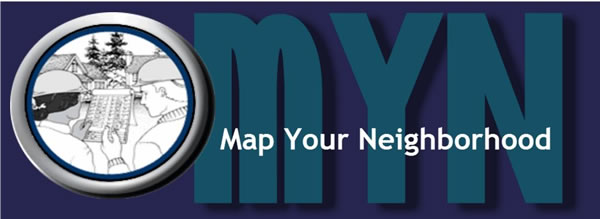 We hope you have had a chance to look at the information we left with you last weekend about coming together to create a neighborhood preparedness plan.Our Map your Neighborhood event is happening on Tuesday, April 18 at ADDRESS, NEIGHBOR’S house.We start at 6:30 p.m. and should be done by 8:30. There will be some light snacks and door prizes to get your emergency kit started! Please arrive on time or a few minutes early.Please let us know if you will be coming so we can be prepared for everyone’s comfort.Please RSVP by Sunday, April 16th.Give a call or send an email:Your NameYour phone numberYour emailDear Neighbor,We hope you have had a chance to look at the information we left with you last weekend about coming together to create a neighborhood preparedness plan.Our Map your Neighborhood event is happening on Tuesday, April 18 at ADDRESS, NEIGHBOR’S house..We start at 6:30 p.m. and should be done by 8:30. There will be some light snacks and door prizes to get your emergency kit started! Please arrive on time or a few minutes early.Please let us know if you will be coming so we can be prepared for everyone’s comfort.RSVP by Sunday, April 16th.Call or send email to RSVP:Your NameYour phone numberYour emailFill out your contact information and bring this card with you to the meeting to save time collecting everyone’s information. All cards delivered will be entered into a raffle for safety items to start your emergency kit!ADULT NAMES:CHILDREN NAMES:BEST PHONE:EMAIL:PET(S):ADDRESS: Fill out your contact information and bring this card with you to the meeting to save time collecting everyone’s information. All cards delivered will be entered into a raffle for safety items to start your emergency kit!ADULT NAMES:CHILDREN NAMES:BEST PHONE:EMAIL:PET(S):ADDRESS: 